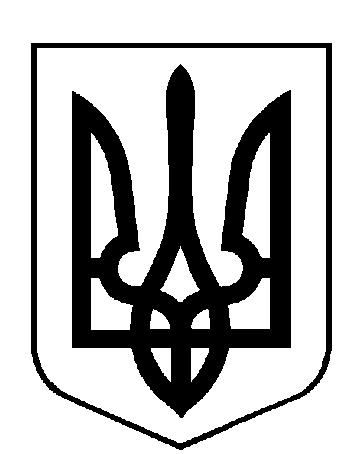 ВИБОРИ ПРЕЗИДЕНТА  УКРАЇНИ 31 БЕРЕЗНЯ 2019 року  Окружна виборча комісія  територіального виборчого округу №36м. Павлоград, Дніпропетровської області, вул. Центральна, 98, тел.  0563 20 63-32 П О С Т А Н О В А                                                             м. Павлоград 		 	 „  16  ”  березня  2019р.                  " 15 " год. "00" хв.                             № 41Про зміни в складі дільничних  виборчих комісій з виборів Президента України 31 березня 2019 року звичайних та спеціальних виборчих дільниць територіального виборчого округу №36       Розглянувши подання суб’єктів подання про зміни щодо кандидатур до складу дільничних виборчих комісій з виборів Президента України на чергових виборах звичайних та спеціальних виборчих дільниць територіального виборчого округу №36 та додані до них документи, відповідно до частин дев’ятої, десятої  статті 24, частини третьої статті 29 України "Про вибори Президента України", окружна  виборча комісія  з виборів Президента України територіального виборчого округу №36 постановляє:1. Внести зміни до складу дільничних виборчих комісій з виборів Президента України на чергових виборах Президента України 31 березня 2019 року, утворених відповідно до постанови окружної  виборчої комісії від 12 березня 2019 року № 37 "Про утворення дільничних виборчих комісій з виборів Президента України на чергових виборах Президента України 31 березня 2019 року" згідно з додатком 1 від 16.03.2019року.2. Копію постанови надати суб’єктам подання  з виборів Президента України.3. Цю постанову оприлюднити на  сайті на окремій сторінці окружної виборчої комісії  www.rda.dp.ua.Голова окружної виборчої комісії                                      Свідрун О.М.Секретар окружної виборчої комісії                                  Матвійчук Є.В.                                                                                   